       РОССИЙСКАЯ  ФЕДЕРАЦИЯ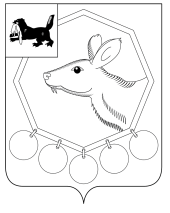 ИРКУТСКАЯ ОБЛАСТЬМУНИЦИПАЛЬНОЕ ОБРАЗОВАНИЕ «БАЯНДАЕВСКИЙ РАЙОН»АДМИНИСТРАЦИЯ      АНТИНАРКОТИЧЕСКАЯ КОМИССИЯПРОТОКОЛ №3заседания антинаркотической комиссии муниципального образования «Баяндаевский район» Здание Администрации МО «Баяндаевский район», конференц-зал, 3 этаж                                                                                    «08» октября 2013 г. 						                                  Председательствовал:         Первый заместитель мэра       МО «Баяндаевский район»                                                                 В.Р. Моноев Секретарь  антинаркотической   комиссии                                                                                                       Т.И. Шатаева      Члены комиссии:                                                                             В.Б. Хушеев, А.П.Петров,        С.В.Недосекина, А.М.Имеев, Г.Г.Емнуев, Н.А.Мантатова, З.В.Ангаткина, А.А.Макавеев, В.Т.Еликов, М.Н.Солсоева,  Т.К.Бардаханова,  Э.Б.Андриянов, Б.В.Вахрамеев, Г.С.Бадмаева, Т.Ф.Дубровина.     Присутствующие:                                                                    М.В.Горохова, А.Е.Миербеков,                                                                                                      А.Г.Колосовский, А.В.Буинов,       В.М.Бунеева.О состоянии антинаркотической профилактической деятельности и о мерах ее эффективности, в том числе о результатах проведения мероприятий по уничтожению дикорастущей конопли землевладельцами и землепользователями в муниципальных образованиях Баяндаевского района(С.В.Недосекина, А.М.Имеев, В.Б.Хушеев, А.П.Петров, Г.Г.Емнуев, Г.С.Бадмаева, Т.Ф.Дубровина, А.А.Макавеев) Принять к сведению информацию глав муниципальных образований; 1.1.1.И.о. муниципального образования «Половинка» (А.П.Петров)  провести мероприятия по уничтожению дикорастущей конопли механическим способом на территории муниципального образования «Половинка» (д.Шаманка). Информацию о проведенной работе направить секретарю антинаркотической комиссии. Срок исполнения: 24 октября 2013 года. Принять информацию к сведению Отдела полиции (дислокации п.Баяндай) (А.А.Макавеев);1.2.1. Отделу полиции (дислокации п.Баяндай) (А.А.Макавеев):1.2.2. С целью  контроля за уровнем распространения наркомании на территории муниципального образования «Баяндаевский район», предоставлять информацию касающихся оборота наркотических средств, психотропных веществ и их прекурсоров, а также противодействия их незаконному обороту, а именно: количество преступлений, связанных с незаконным оборотом наркотиков;количество преступлений, связанных с незаконным оборотом наркотических средств и психотропных веществ и их прекурсоров, расследование которых закончено в отчетный период;количество лиц, совершивших преступления, связанные с незаконным оборотом наркотических средств, психотропных веществ и их прекурсоров, в т.ч. несовершеннолетних;количество изъятых из незаконного оборота наркотических средств, психотропных веществ и их прекурсоров, а также инструментов и оборудования, использованных для их производства;количество административных правонарушений, связанных с незаконным оборотом наркотических средств и психотропных веществ, в т.ч. несовершеннолетними;количество лиц, привлеченных к административной ответственности за совершение административных правонарушений, связанных с незаконным оборотом наркотических средств и психотропных веществ, в т.ч. несовершеннолетними;количество звонков, поступивших на горячую линию с информацией о местах распространения наркотических средств;количество подтвердившихся звонков с информацией о местах распространения наркотических средств;сведения об общественных организациях, оказывающих содействие правоохранительным органам в сфере противодействия распространению наркотических средств.Срок исполнения: ежеквартально, до 10 числа.      1.2.3.Обеспечить контроль за исполнением мероприятий по уничтожению дикорастущей конопли на территории муниципального образования «Половинка».1.3.Юридическому отделу администрации муниципального образования «Баяндаевский      район»:1.3.1. Разработать нормативно-правовой акт, регламентирующий порядок выявления и  уничтожения наркосодержащих растений на территории муниципального образования «Баяндаевский район», проект согласовать с секретарем антинаркотической комиссии в Иркутской области Гороховой М.В.Срок исполнения:  25 октября 2013 года.О ходе подготовки мероприятий, направленных на пропаганду здорового образа жизни. ( Бардаханова Т.К.)Принять к сведению информацию Бардахановой Т.К., регионального специалиста по профилактике наркомании и токсикомании администрации муниципального образования «Баяндаевский район». Исполнителю региональной системы профилактики наркомании и токсикомании: Предоставить план мероприятий по профилактике наркомании, других социально-негативных явлений и пропаганде здорового образа жизни среди молодежи. Срок исполнения: 31 октября 2013 года.По подготовке и проведению социально-психологического тестирования и профилактических медицинских осмотров, обучающихся в общеобразовательных учреждениях муниципального образования «Баяндаевский район» в целях раннего выявления незаконного потребления наркотических средств и психотропных веществ. ( Ангаткина З.В., Мантатова Н.А.)3.1 Принять информацию к сведению Ангаткиной З.В., методиста Управления образования муниципального образования «Баяндаевский район».3.1.1.Управлению образования (Ангаткина З.В.), отделу по молодежной политике (Шатаева Т.И.):3.1.2. Обеспечить проведение разъяснительной работы с родителями и учащимися на предмет проведения тестирования.Срок исполнения: 3 ноября 2013 года.3.1.3. Согласно разработанному плану провести в общеобразовательных учреждениях муниципального образования  «Баяндаевский район» тестирования (экспресс-тест) по раннему выявлению подростков, употребляющих наркотические и психотропные вещества .Информацию о проведенном мероприятии, направить секретарю антинаркотической комиссии.Срок исполнения: 6 декабря 2013 года.3.2. Принять информацию к сведению Мантатовой Н.А., врача-нарколога ОГБУЗ «Баяндаевская ЦРБ».3.2.1.Совместно с управлением образования разработать план по проведению тестирования (тест-полоски) в общеобразовательных учреждениях на 2014 год.Информацию по проведению мероприятий направить секретарю антинаркотической комиссии.Срок исполнения: 6 декабря 2013 года.Первый заместитель мэра                                                                                                   муниципального образования«Баяндаевский район» В.Р.МоноевИсп.: Шатаева Т.И. 8(395)37 91212